  CÂMARA MUNICIPAL DE ARARAQUARA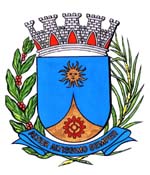 REQUERIMENTO NÚMERO 0768/15.AUTOR: Vereador Adilson VitalDESPACHO:APROVADO.Araraquara, _________________                    _________________                             PresidenteConsiderando que, no dia 14 de outubro de 2015, foi noticiado pela Tribuna Araraquara, o problema com transporte coletivo para Pessoas Deficientes, onde alguns ônibus estavam sem a devida chave para liberação do elevador, com isso um paciente não pode comparecer a uma consulta médica. Considerando que desde o inicio do ano todos os ônibus deveriam estar adaptados para acesso aos deficientes físicos.Considerando que para emissão das carteirinhas para os deficientes, deve seguir uma legislação.	Requeiro à Mesa, satisfeitas as formalidades regimentais, seja oficiado ao Exmo. Sr. Marcelo Fortes Barbieri - Prefeito Municipal e as empresas de transporte coletivo, Companhia Troleibus de Araraquara e a Viação Paraty, solicitando-lhes nos informar:Se todos os coletivos das empresas que prestam transporte coletivo para as pessoas deficientes, estão em posse das devidas chaves de acesso ao elevador;Se há a possibilidade de se fazer uma parceria junto a União dos Deficientes Físicos de Araraquara, para que a emissão da referida carteirinha solicitada, conforme legislação vigente possa ser emitida no menor tempo possível, já que a UDEFA conta com um cadastro de mais de 4.200 pessoas;Por que todos os coletivos, conforme legislação, ainda não estão totalmente adaptados para o devido uso.Sala de sessões “Plínio de Carvalho”, 14 de outubro de 2015.             ADILSON VITAL              Vereador